                    TALLER DE MATEMÁTICA QUINTOS BÁSICOS.NOMBRE: ___________________________CURSO. 5° AÑO___ FECHA: ____O.A: Reconocer los múltiplos de un número.Habilidades: Reconocer – Colorear- Discriminar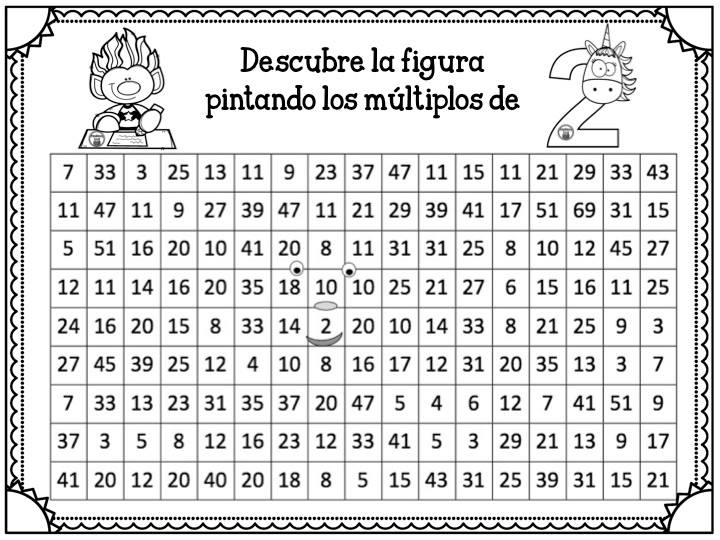 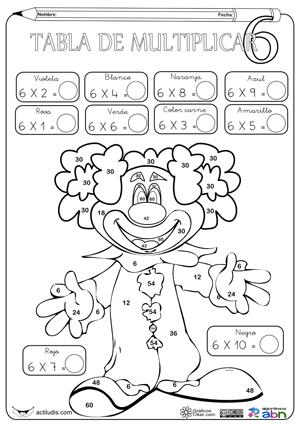 